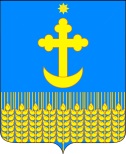 ПОСТАНОВЛЕНИЕАДМИНИСТРАЦИИ УСПЕНСКОГО СЕЛЬСКОГО ПОСЕЛЕНИЯ БЕЛОГЛИНСКОГО РАЙОНА  от 09.02.2021 г.                                                                                        № 12ст-ца УспенскаяО внесении изменений в постановление администрации Успенского сельского поселения Белоглинского района от 26 марта 2019 года № 29 «Об утверждении муниципальной  программы Успенского сельского поселения Белоглинского района «Формирование современной городской среды»на 2019-2022 годы»В соответствии с Бюджетным кодексом Российской Федерации, Федеральным законом от 06 октября 2003 года № 131-ФЗ «Об общих принципах организации местного самоуправления в Российской Федерации», постановлением администрации Успенского сельского поселения Белоглинского района от 12 августа 2015 года № 106 «Об утверждении Порядка разработки, формирования, утверждения и реализации муниципальных программ Успенского сельского поселения Белоглинского района», руководствуясь решением Совета Успенского сельского поселения Белоглинского района от 08 февраля  2021 года  № 32 § 1 «О внесении изменений в решение Совета Успенского сельского поселения Белоглинского района от 15  декабря 2020 года № 29 § 1 «О бюджете Успенского сельского поселения Белоглинского района на 2021 год», п о с т а н о в л я ю:1. Внести изменения в постановление администрации Успенского сельского поселения Белоглинского района от 26 марта 2019 года № 29«Об утверждении муниципальной программы «Формирование современной городской среды на 2019- 2024 годы»», изложив приложение к постановлению в новой редакции (прилагается).	2. Специалисту 2 категории администрации Успенского сельского поселения Белоглинского района  А.В Дергаусовой обнародовать настоящее постановление и разместить на официальном сайте администрации Успенского сельского поселения Белоглинского района (www.admuspenskoesp.ru).	3. Настоящее постановление вступает в силу со дня его официального обнародования.Исполняющий обязанностиглавы Успенского сельского поселенияБелоглинского района                                                                      Е.П. АнанинаПРИЛОЖЕНИЕк постановлению администрацииУспенского сельского поселения Белоглинского районаот 09.02.2021г. № 12«ПРИЛОЖЕНИЕк постановлению администрацииУспенского сельского поселения Белоглинского районаот 26.03.2018 № 29МУНИЦИПАЛЬНАЯ  ПРОГРАММА  УСПЕНСКОГОСЕЛЬСКОГО ПОСЕЛЕНИЯ  БЕЛОГЛИНСКОГО РАЙОНА  «ФОРМИРОВАНИЕ СОВРЕМЕННОЙ ГОРОДСКОЙ СРЕДЫНА 2019- 2024 ГОДЫ»ПАСПОРТмуниципальной  программы Успенского сельского поселения Белоглинского района «Формирование современной городской среды на 2019-2024 годы»Характеристика текущего состояния благоустройства территории Успенского сельского поселения и  обоснование необходимости  решения программными методамиДворовые территории являются важнейшей составной частью транспортной системы. От уровня транспортно-эксплуатационного состояния дворовых территорий и проездов к дворовым территориям во многом зависит качество жизни населения. Текущее состояние большинства дворовых территорий не соответствует современным требованиям к местам проживания граждан, обусловленным нормами Градостроительного и Жилищного кодексов Российской Федерации, а именно: значительная часть асфальтобетонного покрытия внутриквартальных проездов имеет высокую степень износа, так как срок службы большинства дорожных покрытий с момента застройки домами истек, практически не производятся работы по озеленению дворовых территорий, малое количество парковок для временного хранения автомобилей, что приводит и их хаотичной парковки, недостаточно оборудованных детских и спортивных площадок. Зеленые насаждения на дворовых территориях представлены, в основном, зрелыми или перестойными деревьями. Не во всех дворовых территориях на газонах устроены цветники.Существующее положение обусловлено рядом факторов: нарушение градостроительных норм при застройке городских территорий, введение новых современных требований к благоустройству и содержанию территорий, недостаточное финансирование программных мероприятий в предыдущие годы, отсутствие комплексного подхода к решению проблемы формирования и обеспечения среды, комфортной и благоприятной для проживания населения. До настоящего времени благоустройство дворовых территорий осуществлялось по отдельным видам работ, без взаимной увязки элементов благоустройства. Некоторые виды работ по благоустройству практически не производились: работы по содержанию зеленых зон дворовых территорий, организации новых дворовых площадок для отдыха детей разных возрастных групп, устройство парковок для временного хранения автомобилей.  Надлежащее состояние придомовых территорий является важным фактором формирования благоприятной экологической и эстетической городской среды.Проблемы восстановления и ремонта асфальтового покрытия дворов, озеленения, освещения дворовых территорий, ремонта (устройства) дождевой канализации либо вертикальной планировки на сегодня весьма актуальны и не решены в полном объеме в связи с недостаточным финансированием отрасли Благоустройство дворовых территорий и мест массового пребывания населения невозможно осуществлять без комплексного подхода. При отсутствии проекта благоустройства получить многофункциональную адаптивную среду для проживания граждан не представляется возможным. При выполнении работ по благоустройству необходимо учитывать мнение жителей и сложившуюся инфраструктуру территорий дворов для определения функциональных зон и выполнения других мероприятий. Комплексный подход позволяет наиболее полно и в то же время детально охватить весь объем проблем, решение которых может обеспечить комфортные условия проживания всего населения. К этим условиям относятся чистые улицы, благоустроенные районы, дворы и дома, зеленые насаждения, необходимый уровень освещенности дворов в темное время суток. Важнейшей задачей органов местного самоуправления Успенского сельского поселения является формирование и обеспечение среды, комфортной и благоприятной для проживания населения, в том числе благоустройство и надлежащее содержание дворовых территорий, выполнение требований Градостроительного кодекса Российской Федерации по устойчивому развитию городских территорий, обеспечивающих при осуществлении градостроительной деятельности безопасные и благоприятные условия жизнедеятельности человека. Для поддержания дворовых территорий и мест массового пребывания населения в технически исправном состоянии и приведения их в соответствие с современными требованиями комфортности разработана муниципальная  программа Успенского сельского поселения Белоглинского района «Формирование современной городской среды» на 2019-2024 годы (далее –Программа), которой предусматривается целенаправленная работа исходя из:минимального перечня работ: ремонт дворовых проездов; обеспечение освещения дворовых территорий; установка скамеек, урн для мусора.В рамках минимального перечня работ по благоустройству дворовых территорий не требуется финансовое и трудовое участие собственников помещений, собственников иных зданий и сооружений, расположенных в границах дворовой территории, подлежащей благоустройству.2) дополнительного перечня работ:оборудование детских и (или) спортивных площадок;оборудование автомобильных парковок;озеленение дворовых территорий;  иные виды работ.Дополнительный перечень работ по благоустройству дворовых территорий, а также их стоимость, определяется исходя из соответствующего перечня, утвержденного государственной программой Краснодарского края формирования современной городской среды.В рамках дополнительного перечня работ по благоустройству дворовых территорий требуется трудовое участие заинтересованных лиц, которое выполняется в форме однодневного субботника по уборке дворовой территории.Проведение однодневного субботника по уборке дворовой территории оформляется уполномоченным лицом, которое вправе действовать в интересах всех собственников помещений соответствующим актом,  который подлежит согласованию с представителем управляющей компании.Минимальный перечень работ по благоустройству дворовых территорий и дополнительный перечень работ по благоустройству дворовых территорий со финансируется за счет средств из федерального бюджета, бюджета Краснодарского края и бюджета Успенского сельского поселения Белоглинского района на текущий финансовый год.При формировании заявок для включения в адресный перечень дворовых территорий, расположенных на территории Успенского сельского поселения Белоглинского района, на которых планируется благоустройство, заинтересованные лица вправе выбрать, какие из видов работ, входящих в минимальный перечень по благоустройству дворовых территорий, планируются к реализации. Дополнительный перечень работ по благоустройству дворовых территорий реализуется только при условии реализации работ, предусмотренных минимальным перечнем по благоустройству дворовых территорий.Включение предложений заинтересованных лиц о включении территории общего пользования и дворовой территории в программу  осуществляется путем реализации следующих этапов:1) проведения общественного обсуждения в соответствии с Порядком проведения общественного обсуждения проекта программы «Формирование современной городской среды» муниципальной программы Успенского сельского поселения Белоглинского района «Развитие жилищно-коммунального хозяйства и дорожного хозяйства в Успенском сельском поселении Белоглинского района», утвержденного постановлением администрации Успенского сельского поселения Белоглинского района от 31 августа 2015 года № 118;2) рассмотрения и оценки предложений заинтересованных лиц на включение в адресный перечень дворовых территорий, расположенных на территории Успенского сельского поселения Белоглинского района, на которых планируется благоустройство в соответствии с Порядком разработки, обсуждения с заинтересованными лицами и утверждения дизайн - проектов благоустройства дворовых территорий, включенных в муниципальную программу «Формирование современной городской среды» Успенского сельского поселения Белоглинского района «Развитие жилищно-коммунального хозяйства и дорожного хозяйства в Успенском сельском поселении Белоглинского района», утвержденного постановлением администрации  Успенского сельского поселения Белоглинского района от 31 августа 2015 года № 118;3) рассмотрения и оценки предложений граждан, организаций на включение в адресный перечень территорий общего пользования Успенского сельского поселения Белоглинского района, на которых планируется благоустройство в соответствии с Порядком представления, рассмотрения и оценки предложений граждан, организаций о включении территорий общего пользования Успенского сельского поселения Белоглинского района, на которых планируется благоустройство.Адресный перечень дворовых территорий, расположенных на территории Успенского сельского поселения Белоглинского района, на которых планируется благоустройство, утверждается в соответствии с таблицей № 1 к программе.                                                                                                                   Таблица № 1Перечень общественных территорий, расположенных на территории Успенского сельского поселения Белоглинского района, на которых планируется благоустройство  на  2019-2024 годы, утверждается в соответствии с таблицей № 2 к программе.                                                                                                                   Таблица № 2Адресный перечень дворовых территорий, расположенных на территории Успенского сельского поселения Белоглинского района, на которых планируется благоустройство, формируется с учетом региональной программы по капитальному ремонту общего имущества домов и краткосрочных планов ее реализации. Включение дворовой территории в программу  без решения заинтересованных лиц не допускается.Проведение мероприятий по благоустройству дворовых территорий, расположенных на территории Успенского сельского поселения Белоглинского района, а также территорий общего пользования Успенского сельского поселения Белоглинского района, осуществляется с учетом необходимости обеспечения физической, пространственной и информационной доступности зданий, сооружений, дворовых и общественных территорий для инвалидов и других маломобильных групп населения.Применение программного метода позволит поэтапно осуществлять комплексное благоустройство дворовых территории и территорий общего пользования с учетом мнения граждан, а именно:повысит уровень планирования и реализации мероприятий по благоустройству (сделает их современными, эффективными, оптимальными, открытыми, востребованными гражданами);запустит реализацию механизма поддержки мероприятий по благоустройству, инициированных гражданами;запустит механизм финансового и трудового участия граждан и организаций в реализации мероприятий по благоустройству;сформирует инструменты общественного контроля за реализацией мероприятий по благоустройству на территории Успенского сельского поселения.Таким образом, комплексный подход к реализации мероприятий по благоустройству, отвечающих современным требованиям, позволит  создать современную городскую комфортную среду для проживания граждан и пребывания отдыхающих, а также комфортное современное «общественное пространство».Реализация муниципальной программы позволит создать благоприятные условия среды обитания, повысить комфортность проживания населения поселения, увеличить площадь озеленения  территорий, обеспечить более эффективную эксплуатацию жилых домов, улучшить условия для отдыха и занятий спортом, обеспечить физическую, пространственную и информационную доступность зданий, сооружений, дворовых  территорий для инвалидов и других маломобильных групп населения.Приоритеты муниципальнойполитики в сфере реализации программы, цели, задачи, целевые индикаторы и показатели, описание ожидаемых конечных результатов реализации подпрограммы, сроки ее реализацииМуниципальная программа разработана в соответствии с Правилами предоставления и распределения субсидий из федерального бюджета бюджетам субъектов Российской Федерации на поддержку государственных программ субъектов Российской Федерации и муниципальных  программ,  утвержденных  Постановлением  Правительства Российской Федерации от 10 февраля 2017 года № 169, методическими рекомендациями Министерства строительства и жилищно-коммунального хозяйства Российской Федерации по подготовке государственных (муниципальных) программ формирования современной городской среды в рамках реализации приоритетного проекта «Формирование современной городской среды»  на 2019-2024 гг.Основной целью программы  является повышение уровня благоустройства нуждающихся в благоустройстве территорий общего пользования Успенского сельского поселения Белоглинского района, а также дворовых территорий многоквартирных домов.Для достижения поставленных целей необходимо решить следующие задачи:организация мероприятий по благоустройству нуждающихся в благоустройстве территорий общего пользования Успенского сельского поселения Белоглинского района;организация мероприятий по благоустройству нуждающихся в благоустройстве дворовых территорий;повышение уровня вовлеченности заинтересованных граждан, организаций в реализацию мероприятий по благоустройству нуждающихся в благоустройстве территорий общего пользования, а также дворовых территорий.Сведения о показателях (индикаторах) программы  отражены в таблице № 3.Ожидаемым  конечным  результатом  программы  является  достижение высокого уровня комфортности благоустроенных дворовых территорий и территорий общего пользования, отвечающего современным потребностям населения.СВЕДЕНИЯо показателях (индикаторах)  муниципальной  программы Успенского сельского поселения Белоглинского района «Формирование современной городской среды» на 2019-2024 годы                                                                                                       Таблица № 33. Характеристика основных мероприятий программы В ходе реализации программы  предусматриваются следующие мероприятия:благоустройство дворовых территорий;благоустройство территорий общего пользования Успенского сельского поселения;иные мероприятия.	Основное мероприятие программы  направлено на решение основных задач программы.Перечень основных мероприятий программы  последующего финансового года определяется исходя из результатов реализации мероприятий программы  предыдущего финансового года путем внесения в нее соответствующих изменений.Сводная информация о перечне основных мероприятий программы, исполнителях, сроках реализации, ожидаемом непосредственном результате его реализации, в том числе по годам реализации, взаимосвязи с показателями программы, отражаются в разделе 7 программы.Исполнитель по каждому мероприятию программы несет ответственность за качественное и своевременное исполнение мероприятий программы, целевое и эффективное использование выделяемых на ее реализацию денежных средств.Срок реализации программы – 2019-2024 гг., с возможностью внесения изменений в сроки реализации программы. 4. Ожидаемые конечные результаты  программыРеализация программы позволит достичь следующих результатов: 1) приведение в нормативное состояние дворовых территорий Успенского сельского поселения Белоглинского района, 2) благоустройство общественных территорийВ результате реализации мероприятий программы ожидается снижение доли неблагоустроенных дворовых и общественных территорий Успенского сельского поселения Белоглинского района. Успешное выполнение задач программы позволит улучшить условия проживания и жизнедеятельности жителей поселения и повысить привлекательность поселения. 5. Информация об участии внебюджетных фондов, муниципальныхунитарных предприятий Успенского сельского поселения Белоглинского района общественных,  научных и иных организаций в реализации программыВ случае, если государственной программой Краснодарского края формирования городской среды будет предусмотрено финансовое участие собственников помещений, собственников иных зданий и сооружений, расположенных в границах дворовой территории, подлежащей благоустройству (далее – заинтересованные лица) в выполнении минимального перечня работ по благоустройству дворовых территорий, и (или) в случае включения заинтересованными лицами в дизайн-проект благоустройства дворовой территории работ, входящих в дополнительный перечень работ по благоустройству дворовых территорий, заинтересованные лица могут участвовать в реализации программы  на основании действующего законодательства в сфере реализации программы, а также руководствуясь требованиями Порядка аккумулирования средств заинтересованных лиц, направляемых на выполнение минимального, дополнительного перечней работ по благоустройству дворовых территорий.    Государственные внебюджетные фонды, общественные и научные организации в реализации программы  участия не принимают.   Финансовое обеспечение программы осуществляется за счет федерального, краевого и местного бюджетов и составляет  424,0 тыс. рублей.   В том числе по источникам финансирования:   за счет федерального бюджета – 0,0 тысяч рублей;   за счет средств краевого бюджета 0,0 тысяч рублей;
   за счет средств бюджета Успенского сельского  поселения:   424,0 тыс. рублей;   за счет внебюджетных источников – 0,0 тысяч рублей.6. Основные цели и  задачи программы, сроки реализацииЦелью реализации программы является формирование в кварталах жилой застройки среды, благоприятной для проживания населения, а также мест массового пребывания населения. Для достижения этой цели предлагается выполнить задачи по ремонту и благоустройству дворовых территорий, а также мест массового пребывания населения входящих в перечень минимальных и дополнительных видов работ в соответствии с правилами предоставления и распределения субсидий из федерального бюджета:благоустройство дворовых территорий понимается как совокупность мероприятий, направленных на создание и поддержание функционально, экологически и эстетически организованной городской среды, включающей:архитектурно-планировочную организацию территории (ремонт пешеходных дорожек, благоустройство и техническое оснащение площадок - детских);реконструкцию озеленения (посадку деревьев и кустарников с организацией ландшафтных групп, устройство и ремонт газонов и цветников);освещение территорий при наличии технической возможности;размещение малых архитектурных форм и объектов городского дизайна (скамеек, оборудования спортивно-игровых площадок, ограждений и прочего).Перед началом работ по комплексному благоустройству двора разрабатывается эскизный проект мероприятий, а при необходимости - рабочий проект. Все мероприятия планируются с учетом создания условий для жизнедеятельности инвалидов.Основными задачами программы являются:выполнение ремонта и благоустройства дворовых территорий;выполнение ремонта мест массового пребывания населения;приоритетное направление социально-экономического развития Успенского сельского поселения7. Перечень мероприятий программыМероприятия программы направлены на решение основных задач программы.Перечень мероприятий программы последующего финансового года определяется исходя из результатов реализации мероприятий программы предыдущего финансового года путем внесения в нее соответствующих изменений.Перечень мероприятий программы приведен  в таблице № 48. Обоснование ресурсного обеспечения программыОбщий объем финансирования  программы составляет 424,0тыс. рублей, в том числе:                                                                                               Таблица № 5Субсидии из федерального бюджета будут предоставляться в соответствии с постановлением Правительства Российской Федерации от 10.02.2017 № 169 «Об утверждении Правил предоставления и распределения субсидий из федерального бюджета бюджетам субъектов Российской Федерации на поддержку государственных программ субъектов Российской Федерации и муниципальных программ формирования современной городской среды».9. План реализации муниципальной  программы Успенского сельского поселения Белоглинского района «Формирование современной городской среды» на 2019-2024 годы                                                                                                                                                                                                                             Таблица 610. Оценка социально-экономической эффективности муниципальной  программы Успенского сельского поселения Белоглинского района «Формирование современной городской среды» на 2019-2024 годы    Реализация запланированных мероприятий в период 2019-2024 гг. позволит удовлетворить большую часть обращений граждан о неудовлетворительном техническом состоянии дворовых территорий многоквартирных домов и мест массового пребывания населения, а также обеспечит благоприятные условия проживания населения, что положительно отразится и на повышении качества жизни в целом.Оценка эффективности программы проводится   администрацией Успенского сельского поселения Белоглинского района (далее - администрация) и осуществляется в целях оценки планируемого вклада результатов программы в социально-экономическое развитие Успенского сельского поселения.Администрация  осуществляет мониторинг ситуации и анализ эффективности выполняемой работы.Исполнитель отдел жилищно-коммунального хозяйства, транспорта и связи администрации предоставляет отчет о выполненных мероприятиях.В рамках реализации муниципальной программы планируется:провести ремонт 1 ед. дворовых территорий общей площадью 1500м2;установить 1 детских и спортивных площадок.Индикатором эффективности реализации программы следует считать:увеличение доли придомовых территорий, приведенных в нормативное состояние до 50 процентов от общего количества дворовых территорий, нуждающихся в проведении вышеуказанных мероприятий;повышение социальной и экономической привлекательности Успенского сельского поселения Белоглинского района.11. Критерии выполнения программыОсновными критериями выполнения мероприятий программы являются показатели, которые прямо или косвенно оцениваются выполнением мероприятий программы, для улучшения внешнего вида дворов и поселения в целом;-в части улучшения внешнего вида дворов;-ремонт дворовых проездов, установка скамеек;- обустройство элементами детских игровых и спортивных площадок;-элементов благоустройства (установка скамеек, урн). 12. Механизм реализации программыТекущее управление реализацией программы осуществляется заказчиком программы – администрацией Успенского сельского поселения Белоглинского района, которая осуществляет ряд функций:разрабатывает в пределах своих полномочий проекты нормативных правовых актов, необходимых для реализации программы;подготавливает в установленном порядке предложения по уточнению перечня программных мероприятий на очередной финансовый год, уточняет затраты на реализацию этих мероприятий, а также механизм реализации программы;анализирует реализацию программы и обобщает информацию о выполнении запланированных мероприятий программы.Финансирование программы осуществляется за счет средств федерального, краевого, местного бюджетов, внебюджетных источников в соответствии с решением Совета Успенского сельского поселения Белоглинского района о бюджете на очередной финансовый год.Начальник финансового отдела администрации Успенского сельскогопоселения Белоглинского района                                                  Т.В. ПятыгинаОтветственный исполнительпрограммы Администрация Успенского сельского поселения Белоглинского районаУчастникипрограммыАдминистрация Успенского сельского поселения Белоглинского района, Совет Успенского сельского поселения Белоглинского районаЦели программыповышение уровня  внешнего благоустройства, санитарного содержания дворовых территорий и территорий общего пользования Успенского сельского поселения Белоглинского района;  обеспечение жизненно важных социально-экономических интересов Успенского сельского поселения;обустройство придомовых территорий;организация искусственного освещения дворовых территорий;создание условий для массового отдыха жителей и организация обустройства мест массового пребывания населения;осуществление мероприятий по поддержанию порядка, архитектурно-художественного оформления  на территории Успенского сельского поселения;создание комфортных условий для деятельности и отдыха жителей;выполнение озеленения придомовых территорий Задачи программыповышение    уровня     благоустройства    дворовых территорий   и территорий общего пользования Успенского сельского поселения; обустройство  детских  и   спортивных     площадок; организация   освещения   дворовых      территорий; усиление контроля за использованием, охраной и благоустройством территорий;повышение уровня вовлеченности заинтересованных граждан, организаций в реализацию мероприятий по благоустройству территории поселения;обеспечение реализации мероприятий программы в соответствии с утвержденными срокамиЦелевые индикаторы и показатели программыповышение доли отремонтированных дворовых территорий и территорий общего пользования Успенского сельского поселения;Срок реализации подпрограммы2019-2024 годОбъемы бюджетных ассигнований программыобщий объем финансовых средств                                                     424,0 тыс. рублей, 2019 год – 200,0 тыс. рублей2020 год – 124,0 тыс. рублей2021 год – 100,0 тыс. рублей2022 год – 0,0 тыс. рублей2023 год – 0,0 тыс. рублей2024 год – 0,0 тыс. рублейиз них:федеральный бюджет -  0,0 тыс. руб.;краевой бюджет – 0,0  тыс. руб.;местный бюджет – 424,0 тыс. руб.Внебюджетные источники – 0,00 тыс. руб.Ожидаемые результаты реализации программыулучшение состояния территорий Успенского сельского поселения;создание условий для работы и отдыха жителей поселения;улучшение санитарного состояния территорий Успенского сельского поселения;привитие жителям любви и уважения к своему селу, соблюдению чистоты и порядка; улучшение экологической обстановки и создание среды, комфортной для проживания жителей поселения;увеличение площади благоустроенных зелёных насаждений в поселении; предотвращение сокращения зелёных насаждений; увеличение  количества  высаживаемых   деревьев;обустройство дворовых территории детскими, спортивными площадками,  ремонт дворовых проездов,  освещения,  установка скамеек, урн для мусора.  №п/п         Адрес жилого дома123№п/п     Перечень   общественных территорий, включенных в муниципальную программу на 2019-2024  годы1Парк им. Щербакова23№Наименование показателя (индикатора)Единица измеренияЗначение показателей2019-2024 гг.1                          2          3              41Количество благоустроенных дворовых территорийед2Доля благоустроенных дворовых территорий от общего количества дворовых территорийпроценты3Охват населения благоустроенными дворовыми территориями (доля населения, проживающего в жилом фонде с благоустроенными дворовыми территориями от общей численности населения по поселениюпроценты4Количество муниципальных  благоустроенных  территорий общего пользованияед5Площадь муниципальных благоустроенных  территорий общего пользованияГа6Доля площади муниципальных благоустроенных  территорий общего пользованияпроценты7Доля финансового участия в выполнении минимального перечня работ по благоустройству дворовых территорий заинтересованных лицпроценты8Доля трудового участия в выполнении минимального перечня работ по благоустройству дворовых территорий заинтересованных лицпроценты9Доля финансового участия в выполнении дополнительного перечня работ по благоустройству дворовых территорий заинтересованных лицпроценты10Доля трудового участия в выполнении дополнительного  перечня работ по благоустройству дворовых территорий заинтересованных лицпроцентыТаблица 4. Объемы и источники финансирования мероприятий программыТаблица 4. Объемы и источники финансирования мероприятий программыТаблица 4. Объемы и источники финансирования мероприятий программыТаблица 4. Объемы и источники финансирования мероприятий программыТаблица 4. Объемы и источники финансирования мероприятий программыТаблица 4. Объемы и источники финансирования мероприятий программыТаблица 4. Объемы и источники финансирования мероприятий программыТаблица 4. Объемы и источники финансирования мероприятий программыТаблица 4. Объемы и источники финансирования мероприятий программыТаблица 4. Объемы и источники финансирования мероприятий программыТаблица 4. Объемы и источники финансирования мероприятий программы№ п/пНаименование мероприятиястатусГоды реализацииОбъем финансирования, тыс.рублейОбъем финансирования, тыс.рублейОбъем финансирования, тыс.рублейОбъем финансирования, тыс.рублейОбъем финансирования, тыс.рублейНепосредственный результат реализации мероприятияЗаказчик программы№ п/пНаименование мероприятиястатусГоды реализацииВсегов разрезе источников финансированияв разрезе источников финансированияв разрезе источников финансированияв разрезе источников финансированияНепосредственный результат реализации мероприятияЗаказчик программы№ п/пНаименование мероприятиястатусГоды реализацииВсегофедеральный бюджеткраевойбюджетместный бюджетвнебюджетные источникиНепосредственный результат реализации мероприятияЗаказчик программы1234567891011Муниципальная  программа Успенского сельского поселения Белоглинского района «Формирование современной городской среды» на 2019-2024 годыМуниципальная  программа Успенского сельского поселения Белоглинского района «Формирование современной городской среды» на 2019-2024 годыМуниципальная  программа Успенского сельского поселения Белоглинского района «Формирование современной городской среды» на 2019-2024 годыМуниципальная  программа Успенского сельского поселения Белоглинского района «Формирование современной городской среды» на 2019-2024 годыМуниципальная  программа Успенского сельского поселения Белоглинского района «Формирование современной городской среды» на 2019-2024 годыМуниципальная  программа Успенского сельского поселения Белоглинского района «Формирование современной городской среды» на 2019-2024 годыМуниципальная  программа Успенского сельского поселения Белоглинского района «Формирование современной городской среды» на 2019-2024 годыМуниципальная  программа Успенского сельского поселения Белоглинского района «Формирование современной городской среды» на 2019-2024 годыМуниципальная  программа Успенского сельского поселения Белоглинского района «Формирование современной городской среды» на 2019-2024 годыМуниципальная  программа Успенского сельского поселения Белоглинского района «Формирование современной городской среды» на 2019-2024 годыЦель:  повышение уровня  внешнего благоустройства, санитарного содержания дворовых территорий и территорий общего пользования Успенского сельского поселения Белоглинского районаЦель:  повышение уровня  внешнего благоустройства, санитарного содержания дворовых территорий и территорий общего пользования Успенского сельского поселения Белоглинского районаЦель:  повышение уровня  внешнего благоустройства, санитарного содержания дворовых территорий и территорий общего пользования Успенского сельского поселения Белоглинского районаЦель:  повышение уровня  внешнего благоустройства, санитарного содержания дворовых территорий и территорий общего пользования Успенского сельского поселения Белоглинского районаЦель:  повышение уровня  внешнего благоустройства, санитарного содержания дворовых территорий и территорий общего пользования Успенского сельского поселения Белоглинского районаЦель:  повышение уровня  внешнего благоустройства, санитарного содержания дворовых территорий и территорий общего пользования Успенского сельского поселения Белоглинского районаЦель:  повышение уровня  внешнего благоустройства, санитарного содержания дворовых территорий и территорий общего пользования Успенского сельского поселения Белоглинского районаЦель:  повышение уровня  внешнего благоустройства, санитарного содержания дворовых территорий и территорий общего пользования Успенского сельского поселения Белоглинского районаЦель:  повышение уровня  внешнего благоустройства, санитарного содержания дворовых территорий и территорий общего пользования Успенского сельского поселения Белоглинского районаЦель:  повышение уровня  внешнего благоустройства, санитарного содержания дворовых территорий и территорий общего пользования Успенского сельского поселения Белоглинского районаЗадача:  повышение    уровня     благоустройства    дворовых территорий   и территорий общего пользования Успенского сельского поселения; обустройство  детских  и   спортивных     площадок; организация   освещения   дворовых      территорий; усиление контроля за использованием, охраной и благоустройством территорий;Задача:  повышение    уровня     благоустройства    дворовых территорий   и территорий общего пользования Успенского сельского поселения; обустройство  детских  и   спортивных     площадок; организация   освещения   дворовых      территорий; усиление контроля за использованием, охраной и благоустройством территорий;Задача:  повышение    уровня     благоустройства    дворовых территорий   и территорий общего пользования Успенского сельского поселения; обустройство  детских  и   спортивных     площадок; организация   освещения   дворовых      территорий; усиление контроля за использованием, охраной и благоустройством территорий;Задача:  повышение    уровня     благоустройства    дворовых территорий   и территорий общего пользования Успенского сельского поселения; обустройство  детских  и   спортивных     площадок; организация   освещения   дворовых      территорий; усиление контроля за использованием, охраной и благоустройством территорий;Задача:  повышение    уровня     благоустройства    дворовых территорий   и территорий общего пользования Успенского сельского поселения; обустройство  детских  и   спортивных     площадок; организация   освещения   дворовых      территорий; усиление контроля за использованием, охраной и благоустройством территорий;Задача:  повышение    уровня     благоустройства    дворовых территорий   и территорий общего пользования Успенского сельского поселения; обустройство  детских  и   спортивных     площадок; организация   освещения   дворовых      территорий; усиление контроля за использованием, охраной и благоустройством территорий;Задача:  повышение    уровня     благоустройства    дворовых территорий   и территорий общего пользования Успенского сельского поселения; обустройство  детских  и   спортивных     площадок; организация   освещения   дворовых      территорий; усиление контроля за использованием, охраной и благоустройством территорий;Задача:  повышение    уровня     благоустройства    дворовых территорий   и территорий общего пользования Успенского сельского поселения; обустройство  детских  и   спортивных     площадок; организация   освещения   дворовых      территорий; усиление контроля за использованием, охраной и благоустройством территорий;Задача:  повышение    уровня     благоустройства    дворовых территорий   и территорий общего пользования Успенского сельского поселения; обустройство  детских  и   спортивных     площадок; организация   освещения   дворовых      территорий; усиление контроля за использованием, охраной и благоустройством территорий;Задача:  повышение    уровня     благоустройства    дворовых территорий   и территорий общего пользования Успенского сельского поселения; обустройство  детских  и   спортивных     площадок; организация   освещения   дворовых      территорий; усиление контроля за использованием, охраной и благоустройством территорий;1.Основное мероприятие № 1 Мероприятия по обеспечению формирования современной городской среды на территории Успенского сельского поселенияОсновное мероприятие № 1 Мероприятия по обеспечению формирования современной городской среды на территории Успенского сельского поселенияОсновное мероприятие № 1 Мероприятия по обеспечению формирования современной городской среды на территории Успенского сельского поселенияОсновное мероприятие № 1 Мероприятия по обеспечению формирования современной городской среды на территории Успенского сельского поселенияОсновное мероприятие № 1 Мероприятия по обеспечению формирования современной городской среды на территории Успенского сельского поселенияОсновное мероприятие № 1 Мероприятия по обеспечению формирования современной городской среды на территории Успенского сельского поселенияОсновное мероприятие № 1 Мероприятия по обеспечению формирования современной городской среды на территории Успенского сельского поселенияОсновное мероприятие № 1 Мероприятия по обеспечению формирования современной городской среды на территории Успенского сельского поселенияОсновное мероприятие № 1 Мероприятия по обеспечению формирования современной городской среды на территории Успенского сельского поселенияОсновное мероприятие № 1 Мероприятия по обеспечению формирования современной городской среды на территории Успенского сельского поселения1.Мероприятия по обеспечению формирования современной городской среды на территории Успенского сельского поселения2019200,00,00,0200,00,0достижение высокого уровня комфортности благоустроенных дворовых территорийадминистрация Успенского сельского поселения1.Мероприятия по обеспечению формирования современной городской среды на территории Успенского сельского поселения2020124,00,00,0124,00,0достижение высокого уровня комфортности благоустроенных дворовых территорийадминистрация Успенского сельского поселения1.Мероприятия по обеспечению формирования современной городской среды на территории Успенского сельского поселения2021100,00,00,0100,00,0достижение высокого уровня комфортности благоустроенных дворовых территорийадминистрация Успенского сельского поселения1.Мероприятия по обеспечению формирования современной городской среды на территории Успенского сельского поселения20220,00,00,00,00,0достижение высокого уровня комфортности благоустроенных дворовых территорийадминистрация Успенского сельского поселения1.Мероприятия по обеспечению формирования современной городской среды на территории Успенского сельского поселения20230,00,00,00,00,0достижение высокого уровня комфортности благоустроенных дворовых территорийадминистрация Успенского сельского поселения1.Мероприятия по обеспечению формирования современной городской среды на территории Успенского сельского поселения20240,00,00,00,00,0достижение высокого уровня комфортности благоустроенных дворовых территорийадминистрация Успенского сельского поселения1.Мероприятия по обеспечению формирования современной городской среды на территории Успенского сельского поселенияВсего424,00,00,0424,00,0достижение высокого уровня комфортности благоустроенных дворовых территорийадминистрация Успенского сельского поселения1.1.Изготовление топографической съемки, разработка проектно-сметной документации» Проведение государственной экспертизы, кадастровых работ2019200,00,00,0200,00,0повышение уровня благоустройства дворовых территорий и, территорий общего пользования Успенского сельского поселения Белоглинского районаадминистрация Успенского сельского поселения1.1.Изготовление топографической съемки, разработка проектно-сметной документации» Проведение государственной экспертизы, кадастровых работ20200,00,00,00,00,0повышение уровня благоустройства дворовых территорий и, территорий общего пользования Успенского сельского поселения Белоглинского районаадминистрация Успенского сельского поселения1.1.Изготовление топографической съемки, разработка проектно-сметной документации» Проведение государственной экспертизы, кадастровых работ20210,00,00,00,00,0повышение уровня благоустройства дворовых территорий и, территорий общего пользования Успенского сельского поселения Белоглинского районаадминистрация Успенского сельского поселения1.1.Изготовление топографической съемки, разработка проектно-сметной документации» Проведение государственной экспертизы, кадастровых работ20220,00,00,00,00,0повышение уровня благоустройства дворовых территорий и, территорий общего пользования Успенского сельского поселения Белоглинского районаадминистрация Успенского сельского поселения1.1.Изготовление топографической съемки, разработка проектно-сметной документации» Проведение государственной экспертизы, кадастровых работ20230,00,00,00,00,0повышение уровня благоустройства дворовых территорий и, территорий общего пользования Успенского сельского поселения Белоглинского районаадминистрация Успенского сельского поселения1.1.Изготовление топографической съемки, разработка проектно-сметной документации» Проведение государственной экспертизы, кадастровых работ20240,00,00,00,00,0повышение уровня благоустройства дворовых территорий и, территорий общего пользования Успенского сельского поселения Белоглинского районаадминистрация Успенского сельского поселения1.1.Изготовление топографической съемки, разработка проектно-сметной документации» Проведение государственной экспертизы, кадастровых работВсего200,00,00,0200,00,0администрация Успенского сельского поселения2.1.2.Проведение государственной экспертизы, кадастровых работ20190,00,00,00,00,02.1.2.Проведение государственной экспертизы, кадастровых работ2020124,00,00,0124,00,02.1.2.Проведение государственной экспертизы, кадастровых работ2021100,00,00,0100,00,02.1.2.Проведение государственной экспертизы, кадастровых работ20220,00,00,00,00,02.1.2.Проведение государственной экспертизы, кадастровых работ20230,00,00,00,00,02.1.2.Проведение государственной экспертизы, кадастровых работ20240,00,00,00,00,02.1.2.Проведение государственной экспертизы, кадастровых работВсего224,00,00,0224,00,0Годы реализации Объем финансирования, тыс. рублей Объем финансирования, тыс. рублей Объем финансирования, тыс. рублей Объем финансирования, тыс. рублей Объем финансирования, тыс. рублей Годы реализации всегов разрезе источников финансирования в разрезе источников финансирования в разрезе источников финансирования в разрезе источников финансирования Годы реализации всегофедеральный бюджет краевой бюджет местный бюджет внебюджетные источники 1 2 3 4 5 6 2019200,00,00,0200,00,02020124,00,00,0124,00,02021100,00,00,0100,00,020220,00,00,00,00,020230,00,00,00,00,020240,00,00,00,00,0Наименование контрольного события программыстатусОтветственный исполнительСрок наступления контрольного события (дата)Срок наступления контрольного события (дата)Срок наступления контрольного события (дата)Срок наступления контрольного события (дата)Срок наступления контрольного события (дата)Наименование контрольного события программыстатусОтветственный исполнитель2019 год2019 год2019 год2019 год2019 годНаименование контрольного события программыстатусОтветственный исполнитель1 квартал     2 квартал3квартал3квартал4 квартал12345567Контрольное событие № 1Администрация Успенского сельского поселения Белоглинского районаКонтрольное событие № 2Администрация Успенского сельского поселения Белоглинского районаКонтрольное событие № 3Администрация Успенского сельского поселения Белоглинского районаКонтрольное событие № 4Администрация Успенского сельского поселения Белоглинского районаКонтрольное событие № 5Администрация Успенского сельского поселения Белоглинского районаКонтрольное событие №6Администрация Успенского сельского поселения Белоглинского района